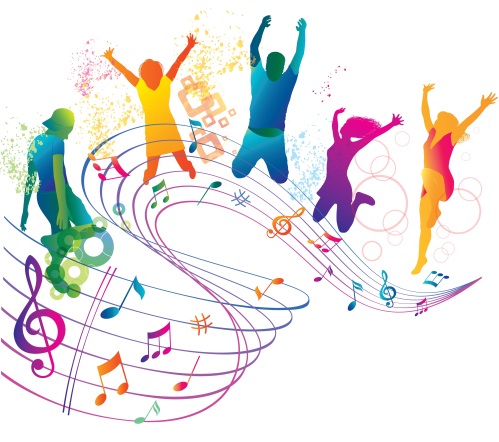 ApstiprinĀTSKandavas novada Izglītības pārvaldes vadītāja  Kristīne ElksnīteKandavā,2018.gada 1.februārīDeju festivāls“Sadejojam Kandavā”MērķisVeicināt un popularizēt bērnu un skolēnu deju kolektīvu radošās aktivitātes.Sekmēt deju kolektīvu vadītāju radošumu un rosināt veidot deju oriģinālprogrammas.Apzināt deju kolektīvu māksliniecisko sniegumu un deju iestudējumu kvalitāti.OrganizatoriKandavas novada Izglītības pārvalde sadarbībā ar Kandavas Deju skolu un novada izglītības iestādēm.DalībniekiKandavas novada izglītības iestāžu pirmsskolas vecuma deju kolektīvi.Viesu deju kolektīvi un grupas, kuras uzaicina Kandavas novada izglītības iestāžu deju kolektīvi, piedalās festivālā, saskaņojot ar festivāla organizatoriem.Pasākumu laikā dalībnieki var tikt fotografēti vai filmēti, un fotogrāfijas un audiovizuālais materiāls var tikt publiskots.Norise Pirmsskolas deju kolektīvu sadejošanās  - 2018.gada 28.februārī  Kandavas kultūras namā plkst.10.00 	Katrs kolektīvs sadejošanās koncertā izpilda ne vairāk kā 2 dejas.Deju mūzikas ierakstus lūdzu atsūtīt līdz 16.februārim MP3 formātā uz adresi jcnagla@inbox.lv.Kolektīvu uzstāšanās kārtība tiks paziņota pēc pieteikumu un mūzikas ierakstu saņemšanas.PieteikšanāsPieteikumu anketas (sk. pielikumu) iesūtīt elektroniski jcnagla@inbox.lv līdz š.g. 16.februārim.Finansējums	Kolektīvu piedalīšanos festivālā finansē izglītības iestāde, kurā kolektīvs darbojas.Pasākumu norisi finansē Kandavas novada Izglītības pārvalde.Uzaicināto viesu deju kolektīvu uzņemšanu un izvietošanu sadarbībā ar festivāla organizatoriem veic deju kolektīvs, kurš ielūdzis vieskolektīvu.Kandavas novada Izglītības pārvaldes metodiķe Ieva Ozoliņajcnagla@inbox.lv 28329487 www.knip.lvAndra Eimane, Kandavas Deju skolas vadītāja,tel. 29407710,  andraeimane@gmail.comPielikumsDeju festivāls „Sadejojam Kandavā”Pieteikuma anketa Pirmsskolas deju kolektīviem pieteikumu iesūtīt līdz līdz 2018.gada 16.februārim: jcnagla@inbox.lv1. Koncerta programma2. Kolektīva raksturojums Pieteikumu sagatavoja _____________________________________Pieteikums saskaņots ar izglītības iestādes direktori/u _________________________Datums __________________________N.p. k.Dejas nosaukumsHoreogrāfijas autorsMūzikas,apdares autorsHrono-metrāžaIzpildītājuklašu grupa,vecuma grupaDalībnieku skaits 1.2.N.p.k.Izglītības  iestādeKolektīva nosaukumsKolektīva vadītāja vārds, uzvārdsKolektīva vadītāja telefons,e-adreseInteresanta informācija par kolektīvu Pavadošās personas-pedagogi,vecāki1.2.